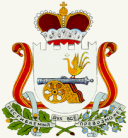      АДМИНИСТРАЦИЯ   ИГОРЕВСКОГО  СЕЛЬСКОГО  ПОСЕЛЕНИЯ                               ХОЛМ-ЖИРКОВСКОГО РАЙОНА СМОЛЕНСКОЙ ОБЛАСТИ                                                  Р А С П О Р Я Ж Е Н И Еот  15.02.2024    №  7В соответствии с пунктом 1.6 раздела 1 Правил охраны жизни людей на водных объектах в Смоленской области, утвержденных постановлением Администрации Смоленской области от 31.08.2006 № 322, распоряжением Администрации Смоленской области от 31.01.2024 №115-рп  «Об утверждении плана мероприятий по обеспечению безопасности населения на водных объектах Смоленской области на 2024 год»:1. Утвердить прилагаемый план мероприятий по обеспечению безопасности населения на водных объектах Игоревского сельского поселения  Холм-Жирковского района Смоленской области на 2024 год (далее также – план).2. Рекомендовать руководителям МУП «Игоревское ЖКХ»,  частным  предпринимателям  находящимся на территории  Игоревского сельского поселения Холм-Жирковского района Смоленской области,  обеспечить выполнение мероприятий, предусмотренных планом.Глава муниципального образованияИгоревского сельского поселения Холм-Жирковский районСмоленской области                                                                     Н.М.АнисимоваП Л А Нмероприятий по обеспечению безопасности населенияна водных объектах Игоревского сельского поселения Холм-Жирковского района Смоленской области на 2024 годОб утверждении плана мероприятий по обеспечению безопасности населения на водных объектах Игоревского  сельского поселения Холм-Жирковского района Смоленской области на 2024 годУТВЕРЖДЕНраспоряжением Администрации Игоревского сельского поселения Холм-Жирковского района Смоленской областиот  15.02.2024    №7№ п/пНаименование мероприятийСрок исполненияОтветственный исполнитель12341.Издание нормативных правовых актов Администрации Игоревского сельского поселения  Холм-Жирковского района по обеспечению безопасности людей на воде, охраны их жизни и здоровья:- в весенний период (период весеннего паводка); - в период купального сезона;- в осенне-зимний период (период ледостава)в течение годаАдминистрация Игоревского сельского поселения Холм-Жирковского района Смоленской области 2.Приведение в готовность автотранспорта, плавучих средств и другого спасательного оборудования, имущества, необходимого для дальнейшего его применения при возникновении чрезвычайных ситуаций на водных объектах, с учетом времени года:- спасательные средства, необходимые в период паводка;- спасательные средства, применяемые в летний период;- спасательные средства, применяемые в зимний периодв течение года с учетом сезонов                           МУП «Игоревское ЖКХ»3.Подготовка и распространение листовок, проспектов и других методических материалов среди населения Холм-Жирковского района в рамках разъяснительной работы на тему «Безопасность на водных объектах»:- в осенне-зимний период;- в период весеннего паводка;- в период купального сезонав течение года с учетом сезоновАдминистрация Игоревского сельского поселения Холм-Жирковского района Смоленской области 4.Разработка и утверждение планов мероприятий Администрации Игоревского сельского поселения  по обеспечению безопасности населения на водных объектах на 2024 годдекабрьАдминистрация Игоревского сельского поселения Холм-Жирковского района Смоленской области Весенний периодВесенний периодВесенний периодВесенний период5.Проведение противопаводковых мероприятиймарт-апрель                           МУП «Игоревское ЖКХ»Период купального сезонаПериод купального сезонаПериод купального сезонаПериод купального сезона6.Назначение лиц, ответственных за обеспечение безопасности людей на воде, охрану их жизни и здоровья в период купального сезонадо 1 маяАдминистрация Игоревского сельского поселения Холм-Жирковского района Смоленской области 7.Установка специальных запрещающих знаков в местах, запрещенных для купаниядо 25 маяАдминистрация Игоревского сельского поселения Холм-Жирковского района Смоленской области 8.Информирование населения о состоянии водных объектов, мерах безопасности при купании, ловле рыбыв течение купального сезонаАдминистрация Игоревского сельского поселения Холм-Жирковского района Смоленской области 9.Организация и проведение в учебных заведениях и детских оздоровительных учреждениях занятий на тему «Правила поведения на воде»в течение купального сезонаАдминистрация Игоревского сельского поселения Холм-Жирковского района Смоленской области Осенне-зимний периодОсенне-зимний периодОсенне-зимний периодОсенне-зимний период10.Установка информационных предупреждающих знаков на водных объектах в опасных местах выхода людей на лед (промоины, проруби, тонкий лед)в течение сезона с учетом ледовой обстановкиАдминистрация Игоревского сельского поселения Холм-Жирковского района Смоленской области11.Назначение должностных лиц органов местного самоуправления, ответственных за обеспечение безопасности на водных объектах в период массового выхода людей на ледв период устойчивого ледоставаАдминистрация Игоревского сельского поселения Холм-Жирковского района Смоленской области12.Проведение мероприятий по обустройству мест массового выхода людей на лед для лова рыбы на водных объектах в период устойчивого ледоставаАдминистрация Игоревского сельского поселения Холм-Жирковского района Смоленской области13.Организация разъяснительной работы среди населения о мерах безопасности и предупреждения несчастных случаев на водных объектах в зимний период с использованием средств массовой информациив течение сезонаАдминистрация Игоревского сельского поселения Холм-Жирковского района Смоленской области14.Проведение в школах и других образовательных учреждениях профилактических бесед и занятий по правилам безопасного поведения детей на воде и на льдув течение сезонаАдминистрация Игоревского сельского поселения Холм-Жирковского района Смоленской области15.Информирование населения через средства массовой информации о складывающейся на водных объектах ледовой обстановке, мерах безопасности на льду в течение сезонаАдминистрация Игоревского сельского поселения Холм-Жирковского района Смоленской области16.Организация проведения руководителями организаций бесед о мерах безопасности на льду с любителями подледного лова рыбыв течение сезона Администрация Игоревского сельского поселения Холм-Жирковского района Смоленской области